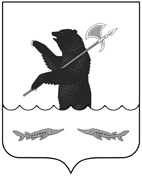 П О С Т А Н О В Л Е Н И ЕАДМИНИСТРАЦИИРыбинского муниципального районаот    21.02.2017                                                                                                        №   305О внесении изменений впостановление администрацииРыбинского муниципального районаот 04.05.2016 № 454      	В целях приведения нормативных правовых актов в соответствие с действующим законодательством, в соответствии с постановлением Правительства Российской Федерации от 1 декабря 2016г. №1283 "О внесении изменений в постановление Правительства Российской Федерации от 21 августа 2010 года №645 "Об имущественной поддержке субъектов малого и среднего предпринимательства при предоставлении федерального имущества", администрация Рыбинского муниципального районаПОСТАНОВЛЯЕТ:   	1. Внести изменения в постановление администрации Рыбинского муниципального района от 04.05.2016 № 454 "Об утверждении порядка формирования, ведения, опубликования перечня муниципального имущества, свободного от прав третьих лиц (за исключением имущественных прав субъектов малого и среднего предпринимательства), порядка и условиях предоставления в аренду включенного в перечень имущества", согласно приложению к настоящему постановлению.	2. Опубликовать настоящее постановление в средствах массовой информации, разместить на официальном сайте администрации Рыбинского муниципального района.          	3. Контроль  исполнения  настоящего  постановления  возложить  на  первого заместителя главы администрации Рыбинского муниципального района Кругликову Т.Ю.Глава администрации Рыбинского муниципального района                                                          Т.А.СмирноваПриложениек постановлению администрацииРыбинского муниципального районаот    21.02.2017  №  305Изменения, вносимыев постановление администрации Рыбинского муниципального района от 04.05.2016 № 454 "Об утверждении Порядка формирования, ведения, опубликования перечня муниципального имущества, свободного от прав третьих лиц (за исключением имущественных прав субъектов малого и среднего предпринимательства), порядка и условиях предоставления в аренду включенного в перечень имущества"	В Порядке формирования, ведения, опубликования перечня муниципального имущества, свободного от прав третьих лиц (за исключением имущественных прав субъектов малого и среднего предпринимательства), порядка и условиях предоставления в аренду включенного в перечень имущества:	1. Статью 1. Порядок формирования Перечня изложить в следующей редакции:	«1. Перечень муниципального имущества, находящегося в собственности Рыбинского муниципального района Ярославской области, свободного от прав третьих лиц (за исключением имущественных прав субъектов малого и среднего предпринимательства), предназначенного для предоставления во владение и (или) пользование на долгосрочной основе (в том числе по льготным ставкам арендной платы) субъектам малого и среднего предпринимательства и организациям, образующим инфраструктуру поддержки субъектов малого и среднего предпринимательства (далее - Перечень), формируется на основе реестра муниципального имущества Рыбинского муниципального района Ярославской области.	2. В Перечень включается муниципальное имущество, находящееся в собственности Рыбинского муниципального района Ярославской области, соответствующее следующим критериям: 	а)  муниципальное имущество свободно от прав третьих лиц (за исключением имущественных прав субъектов малого и среднего предпринимательства), кроме случаев, когда имеется заявление арендатора о его соответствии условиям отнесения к категориям субъектов малого или среднего предпринимательства, установленным статьей 4 Федерального закона от 24 июля 2007 года № 209-ФЗ «О развитии малого и среднего предпринимательства в Российской Федерации», и о реализации преимущественного права на приобретение арендуемого имущества в соответствии с Федеральным законом от 22 июля 2008 года № 159-ФЗ «Об особенностях отчуждения недвижимого имущества, находящегося в государственной собственности субъектов Российской Федерации или муниципальной собственности и арендуемого субъектами малого и среднего предпринимательства, и о внесении изменений в отдельные законодательные акты Российской Федерации»;	б) муниципальное имущество не ограничено в обороте; 	в) муниципальное имущество не является объектом религиозного назначения; 	г) муниципальное имущество не является объектом незавершенного строительства;	д) в отношении муниципального имущества не принято решение о предоставлении его иным лицам;	е) муниципальное имущество не включено в прогнозный план (программу) приватизации имущества, находящегося в собственности Рыбинского муниципального района Ярославской области;	ж) муниципальное имущество не признано аварийным и подлежащим сносу или реконструкции. 	3. Перечень утверждается постановлением администрации Рыбинского муниципального района. 	4. Внесение дополнений в Перечень производится в случае возникновения у субъектов малого и среднего предпринимательства и организаций, образующих инфраструктуру поддержки субъектов малого и среднего предпринимательства, спроса на использование имущества, не включенного в Перечень. Рассмотрение предложения осуществляется в течение 30 календарных дней с даты его поступления. По результатам рассмотрения предложения принимается одно из следующих решений:	а) о включении сведений о муниципальном имуществе, в отношении которого поступило предложение, в перечень с учетом критериев, установленных пунктом 2 настоящей статьи;	б) об исключении сведений о муниципальном имуществе, в отношении которого поступило предложение, из перечня с учетом положений пунктов 6 и 7 настоящей статьи;в) об отказе в учете предложения.5. В случае принятия решения об отказе в учете предложения лицу, представившему предложение, направляется мотивированный ответ о невозможности включения сведений о муниципальном имуществе в перечень или исключения сведений о муниципальном имуществе из перечня.6. Уполномоченный орган вправе исключить сведения о муниципальном имуществе из перечня, если в течение 2 лет со дня включения сведений о муниципальном имуществе в перечень в отношении такого имущества от субъектов малого и среднего предпринимательства или организаций, образующих инфраструктуру поддержки субъектов малого и среднего предпринимательства, не поступило:а) ни одной заявки на участие в аукционе (конкурсе) на право заключения договора, предусматривающего переход прав владения и (или) пользования в отношении муниципального имущества;б) ни одного заявления о предоставлении муниципального имущества, в отношении которого заключение указанного договора может быть осуществлено без проведения аукциона (конкурса) в случаях, предусмотренных Федеральным законом "О защите конкуренции".7. Исключение сведений о муниципальном имуществе из перечня осуществляется в одном из следующих случаев:а) в отношении муниципального имущества в установленном законодательством Российской Федерации порядке принято решение о его использовании для муниципальных нужд либо для иных целей;б) право муниципальной собственности на имущество прекращено по решению суда или в ином установленном законом порядке.	8. Внесение изменений и дополнений в Перечень производится постановлением администрации Рыбинского муниципального района.	9. Проект постановления администрации Рыбинского муниципального района Ярославской области об утверждении Перечня, о внесении изменений и дополнений готовит управление недвижимости, строительства и инвестиций администрации Рыбинского муниципального района.». И.о. начальника управления недвижимости,строительства и инвестицийадминистрации Рыбинскогомуниципального района                                                                                     С.П. Лупандин 